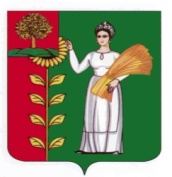 СОВЕТ  ДЕПУТАТОВСЕЛЬСКОГО  ПОСЕЛЕНИЯ  КАВЕРИНСКИЙ  СЕЛЬСОВЕТ Добринского  муниципального  района Липецкой области37-я сессия  IV-го созываРЕШЕНИЕ16.02.2012г.                                   с. Паршиновка                                  № 59-рс«О внесении изменений в бюджет сельского поселения Каверинский сельсовет Добринского муниципального района Липецкой области Российской Федерации                                на 2012 год  и на плановый период 2013 - 2014 годы»                                                                (утвержденный решением Совета депутатов сельского поселения от 16.12.2011г. № 55-рс  в редакции решения Совета депутатов   № 57-рс от 31.01.2012г.)          Рассмотрев  представленный администрацией  сельского поселения проект решения «О внесении изменений в  бюджет сельского поселения Каверинский сельсовет Добринского муниципального района Липецкой области Российской Федерации  на 2012 год и на плановый период 2013 и 2014 годы» (утвержденный решением Совета депутатов сельского поселения от 16.12.2011г. № 55-рс), руководствуясь Приказом Министерства финансов Российской Федерации № 180н от 21.12.2011г. «Об утверждении указаний о Порядке применения бюджетной классификации Российской Федерации»,  учитывая  решение постоянных комиссий, Совет депутатов сельского поселения   Каверинский сельсовет РЕШИЛ:         1. Принять изменения в бюджет сельского поселения Каверинский сельсовет Добринского муниципального района Липецкой области Российской Федерации на 2012 год и на плановый период 2013 и 2014 годы» (утвержденный решением Совета депутатов сельского поселения Каверинский сельсовет от 16.12.2011г. № 55-рс.(согласно приложения).         2.Направить указанный нормативно-правовой акт главе сельского поселения для подписания и официального обнародования.         3. Настоящее решение вступает в силу со дня его официального обнародования.Председатель Совета депутатов                                                                                                      сельского поселения                                                                                                                       Каверинский сельсовет                                                  Н.А.ПоповПринятырешением  Совета депутатов сельского поселения Каверинский сельсовет№ 59-рс от 16.02.2012г.ИЗМЕНЕНИЯв бюджет сельского поселения Каверинский сельсовет                                                               Добринского муниципального района Липецкой области                                                          Российской Федерации на 2012 год    и на плановый период 2013 и 2014 годов»   (утвержденный решением Совета депутатов сельского поселения от 16.12.2011г. № 55-рс в редакции решения Совета депутатов   № 57-рс от 31.01.2012г.)           Внести в бюджет сельского поселения Каверинский сельсовет Добринского муниципального района Липецкой области Российской Федерации на 2012 год и на плановый период 2013 и 2014 годов следующие изменения:        1. В статье 3. Главные администраторы доходов и источников финансирования дефицита бюджета сельского поселения:1.1. Дополнить Перечень главных администраторов доходов бюджета сельского поселения на 2012 год и на плановый период 2013 и 2014 годов Кодом бюджетной классификации Российской Федерации согласно Приложения 1 к настоящему решению.           1.2. Наименование Кода бюджетной классификации Российской Федерации                               908  1 15 02050 10 0000 140  изложить в следующей редакции:«Платежи, взимаемые органами местного самоуправления (организациями) поселений за выполнение определенных функций».         2. В статью 5. Бюджетные ассигнования бюджета сельского поселения на 2012 год и на плановый период 2013 и 2014 годов           2.1.Приложение 1 изложить в новой редакции согласно приложениюГлава сельского поселенияКаверинский сельсовет                                                      Ю.А.СелютинПриложение 1     к решению Совета депутатов сельского поселения Каверинский сельсовет                                                                                        № 59-рс от 16.02.2012гДОПОЛНЕНИЯ                                                                                                                                                    В  ПЕРЕЧЕНЬ ГЛАВНЫХ АДМИНИСТРАТОРОВ                                                                       ДОХОДОВ БЮДЖЕТА СЕЛЬСКОГО ПОСЕЛЕНИЯ НА 2012 ГОД И НА ПЛАНОВЫЙ ПЕРИОД 2013 И 2014 ГОДОВКод бюджетной классификации  Российской Федерации Код бюджетной классификации  Российской Федерации Наименование главного администратора доходов бюджета сельского поселенияНаименование главного администратора доходов бюджета сельского поселенияНаименование главного администратора доходов бюджета сельского поселенияглавного администратора доходовдоходов бюджета сельского поселенияНаименование главного администратора доходов бюджета сельского поселенияНаименование главного администратора доходов бюджета сельского поселенияНаименование главного администратора доходов бюджета сельского поселения908Администрация сельского поселения Каверинский сельсовет Добринского муниципального района Липецкой области Российской ФедерацииАдминистрация сельского поселения Каверинский сельсовет Добринского муниципального района Липецкой области Российской Федерации9081 11 05013 10 0000 1201 11 05013 10 0000 1201 11 05013 10 0000 120Доходы, получаемые в виде арендной платы за земельные участки, государственная собственность на которые не разграничена и которые расположены в границах поселений, а также средства от продажи права на заключение договоров аренды указанных земельных участковДоходы, получаемые в виде арендной платы за земельные участки, государственная собственность на которые не разграничена и которые расположены в границах поселений, а также средства от продажи права на заключение договоров аренды указанных земельных участков